 Modello di documentazione rilasciato ai sensi del Decreto del 14 aprile 2016, n. 111 del Ministero dei Beni e delle Attività Culturali e del Turismo - Regolamento recante modifiche al Decreto 11 dicembre 1997, n.507, concernente le norme per l’istituzione del biglietto di ingresso ai monumenti, musei, gallerie, scavi, parchi e giardini monumentali (G.U. n. 145 del 23.6.2016) La/ Il docente …………………………………………………………., nata/o il …………………………… a ………………………………………………………………………………………………………………. è insegnante con contratto a tempo           indeterminato           determinato dal …………………………………... al …..……………………………………………… presso questa Istituzione scolastica. La/ Il docente …………………………………………………….., insegnante di …………………................. ……………………………...….(indicare la/ le disciplina/e) ha diritto, secondo le disposizioni sopra indicate, all’accesso gratuito ai musei e ai siti di interesse archeologico, storico e culturale dello Stato. Monterotondo, ___________ 	IL DIRIGENTE SCOLASTICO	Teresa Barletta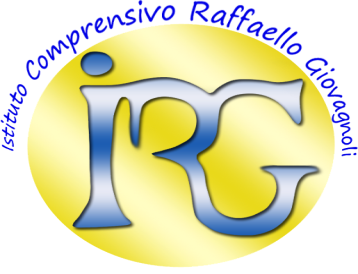 MINISTERO DELL’ISTRUZIONE, DELL’UNIVERSITA’ E DELLA RICERCAUFFICIO SCOLASTICO REGIONALE  PER  IL LAZIOISTITUTO COMPRENSIVO  RAFFAELLO GIOVAGNOLI- RMIC884004Via Ticino n° 72 - 00015 Monterotondo (RM) -  0690623659: rmic884004@istruzione.it - PEC: rmic884004@pec.istruzione.it - www.istitutogiovagnoli.edu.itCodice Fiscale 97197480581